УДК 336.6ПРИМЕНЕНИЕ МАТРИЦЫ ABC-XYZ В ПовышениИ эффективности управления запасами ©2020Ю. В. Лысенко, профессор, доктор экономических наукЮжно-Уральский государственный гуманитарно-педагогический университет. РФ, 454080 г. Челябинск, пр. Ленина, 69. E-mail: lysenkoyuv@cspu.ruЕ. И. Холин, магистрантФинансовый университет при Правительстве РФ, Уральский филиал. РФ, 454084, г. Челябинск, ул. Работниц, 58. E-mail: evgeniy.holin97@mail.ruАннотация. На эффективность функционирования торгового предприятия значительно влияет качество обеспечения организации продукцией для реализации. Целю данной работы является разработка мероприятий по совершенствованию управления запасами на предприятии.  Для достижения поставленной цели необходимо решить следующие задачи: рассмотреть теоретические и методические основы процесса формирования и использования запасов организации; анализ ликвидности и платежеспособности предприятия; диагностика управления запасами на предприятии; разработка мероприятий по оптимизации величины и структуры запасов на предприятие. По результатам анализа в данной работе предложены основные рекомендации по повышению эффективности использования запасов предприятия.Ключевые слова: управление запасами, эффективность управления, теплоприбор, финансирование деятельности, прибыль, финансовая деятельность.Введение. Анализ финансового состояния предприятия в основном базируется на финансовой (внешней) бухгалтерской отчетности предприятия. На основании отчетности проанализируем финансовые показатели и дадим оценку текущей ситуации на предприятии.Материалы и методы. Финансирование деятельности завода осуществляется как за счет собственных источников (уставный, добавочный, резервный капиталы и нераспределенная прибыль), так и за счет заемных источников (кредиты, займы, кредиторская задолженность). Общий размер собственных ресурсов в 2019 г. составил 79 180 893 тыс. руб. Заемные финансовые ресурсы складываются из краткосрочных и долгосрочных обязательств. При этом краткосрочные обязательства в 2019 г. составили 92 075 657 тыс. руб. Долгосрочные обязательства составили 126 183 955 тыс. руб.Анализ основных экономических показателей деятельности ОАО Челябинский завод «Теплоприбор» за 2017-2019 гг. отражен в таблице 1.Таблица 1 – Основные экономические показатели деятельности предприятия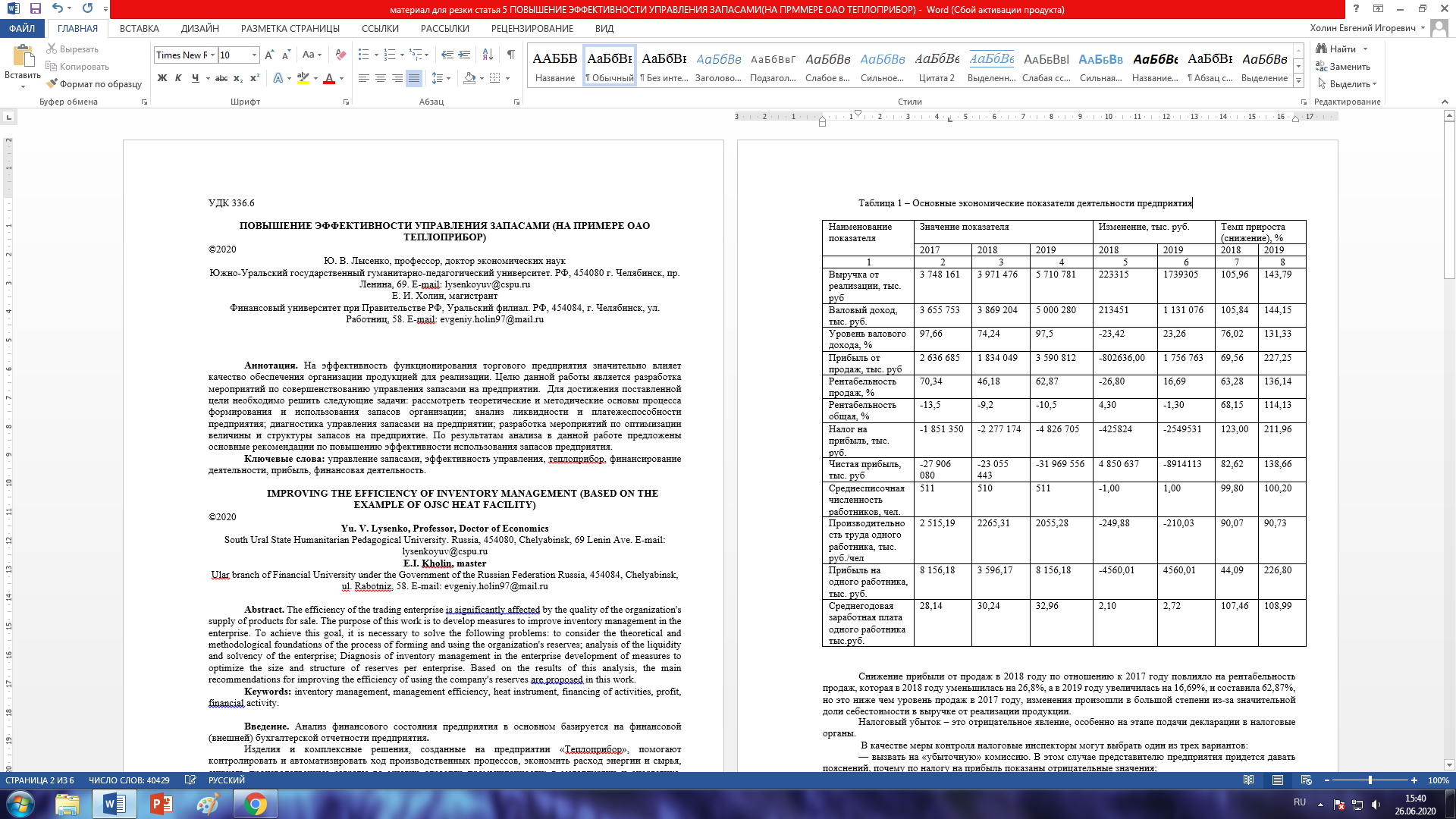 Снижение прибыли от продаж в 2018 году по отношению к 2017 году повлияло на рентабельность продаж, которая в 2018 году уменьшилась на 26,8%, а в 2019 году увеличилась на 16,69%, и составила 62,87%, но это ниже чем уровень продаж в 2017 году, изменения произошли в большой степени из-за значительной доли себестоимости в выручке от реализации продукции.Чистая прибыль по итогам 2018 года составляла отрицательную величину -23055443 тыс. руб., что на 4850637,00 лучше в 2017 году, а в 2019 году она сократилась на 8914113 тыс.руб., что говорит о неустойчивом финансовом положении завода.Данные для анализа ликвидности в таблице 2.Таблица 2 – Данные для проведения анализа ликвидности2019 год:а) А1 ≥ П1 (15 298 042≥ 4 030 919);б) А2 ≤ П2 (321 369≤40 335 445);в) А3 ≤ П3 (1 013 388≤ 89 988 934);г) А 4 ≥ П4(219 996 578≥102 274 079).По итогу можно сказать, что баланс абсолютно неликвидный (противоположен ликвидному). Он означает отсутствие у предприятия собственных оборотных средств и невозможность погасить текущие обязательства без продажи внеоборотных активовПроведем анализ платежеспособности при помощи финансовых коэффициентов. Данные представим в таблице 3.Таблица 3 – Анализ платежеспособности предприятия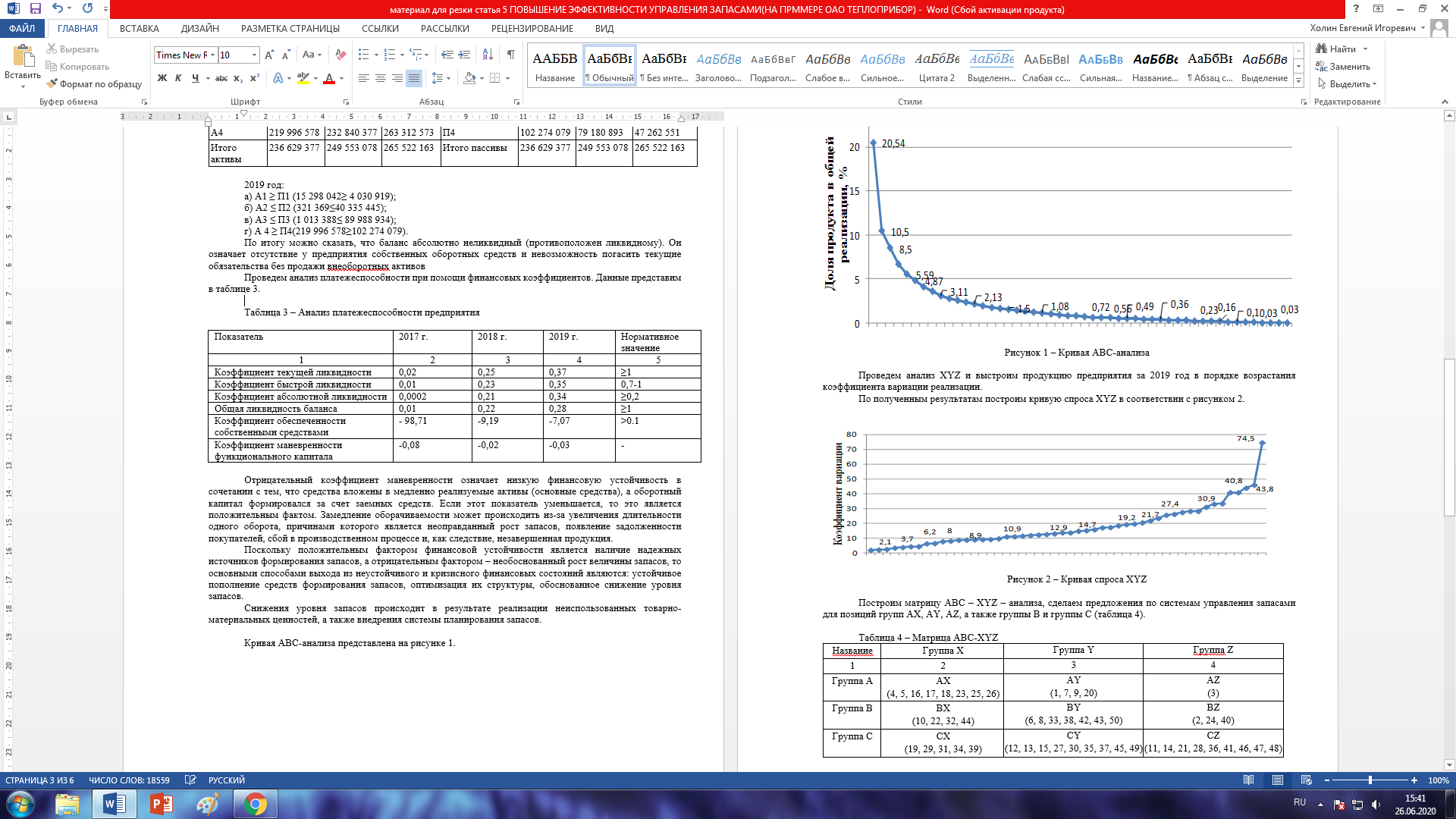 Отметим, что коэффициент текущей ликвидности, несмотря на увеличение, остается ниже нормативного значения, аналогично с коэффициентом быстрой ликвидности. Коэффициент абсолютной ликвидности в норме в последние два года. Снижения уровня запасов происходит в результате реализации неиспользованных товарно-материальных ценностей, а также внедрения системы планирования запасов.Кривая АВС-анализа представлена на рисунке 1.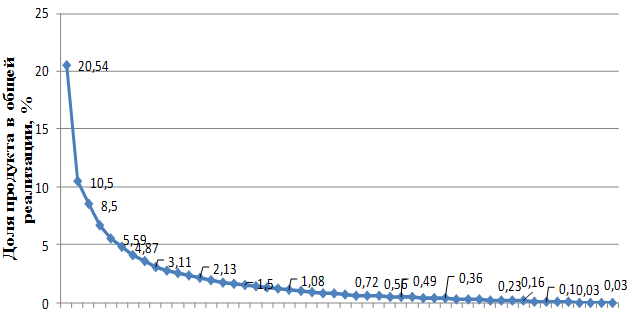 Рисунок 1 – Кривая АВС-анализаПроведем анализ XYZ и выстроим продукцию предприятия за 2019 год в порядке возрастания коэффициента вариации реализации.По полученным результатам построим кривую спроса XYZ в соответствии с рисунком 2.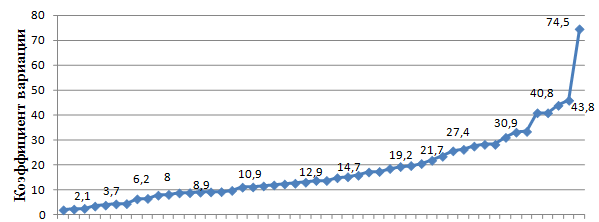 Рисунок 2 – Кривая спроса XYZПостроим матрицу ABC – XYZ – анализа, сделаем предложения по системам управления запасами для позиций групп AX, AY, AZ, а также группы В и группы С (таблица 4).Таблица 4 – Матрица ABC-XYZ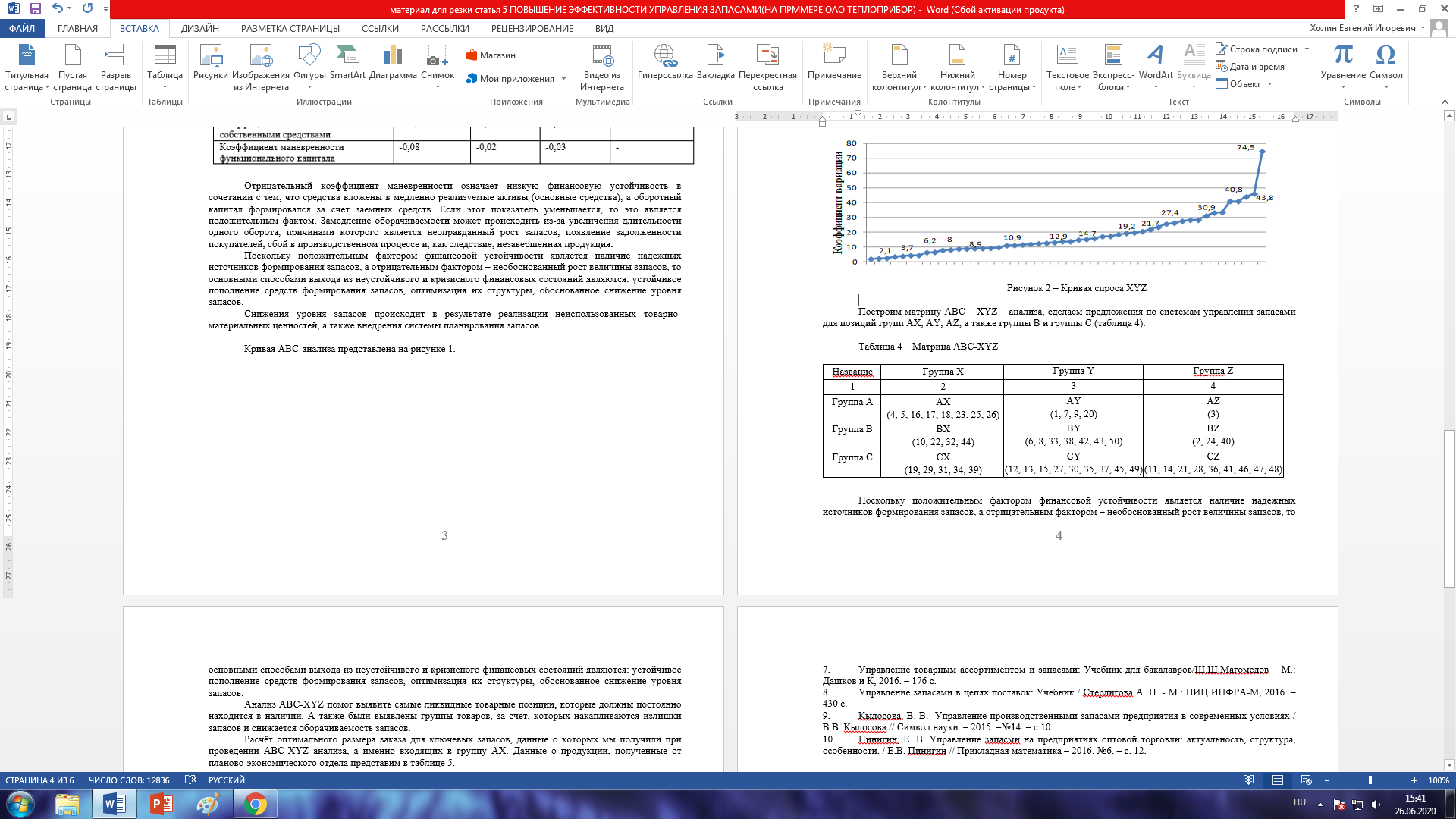 Анализ АВС-XYZ помог выявить самые ликвидные товарные позиции, которые должны постоянно находится в наличии. А также были выявлены группы товаров, за счет, которых накапливаются излишки запасов и снижается оборачиваемость запасов. Расчёт оптимального размера заказа для ключевых запасов, данные о которых мы получили при проведении АBC-XYZ анализа, а именно входящих в группу АХ. Данные о продукции, полученные от планово-экономического отдела представим в таблице 5.Таблица 5 – Ключевые запасы на складе ОАО Теплоприбор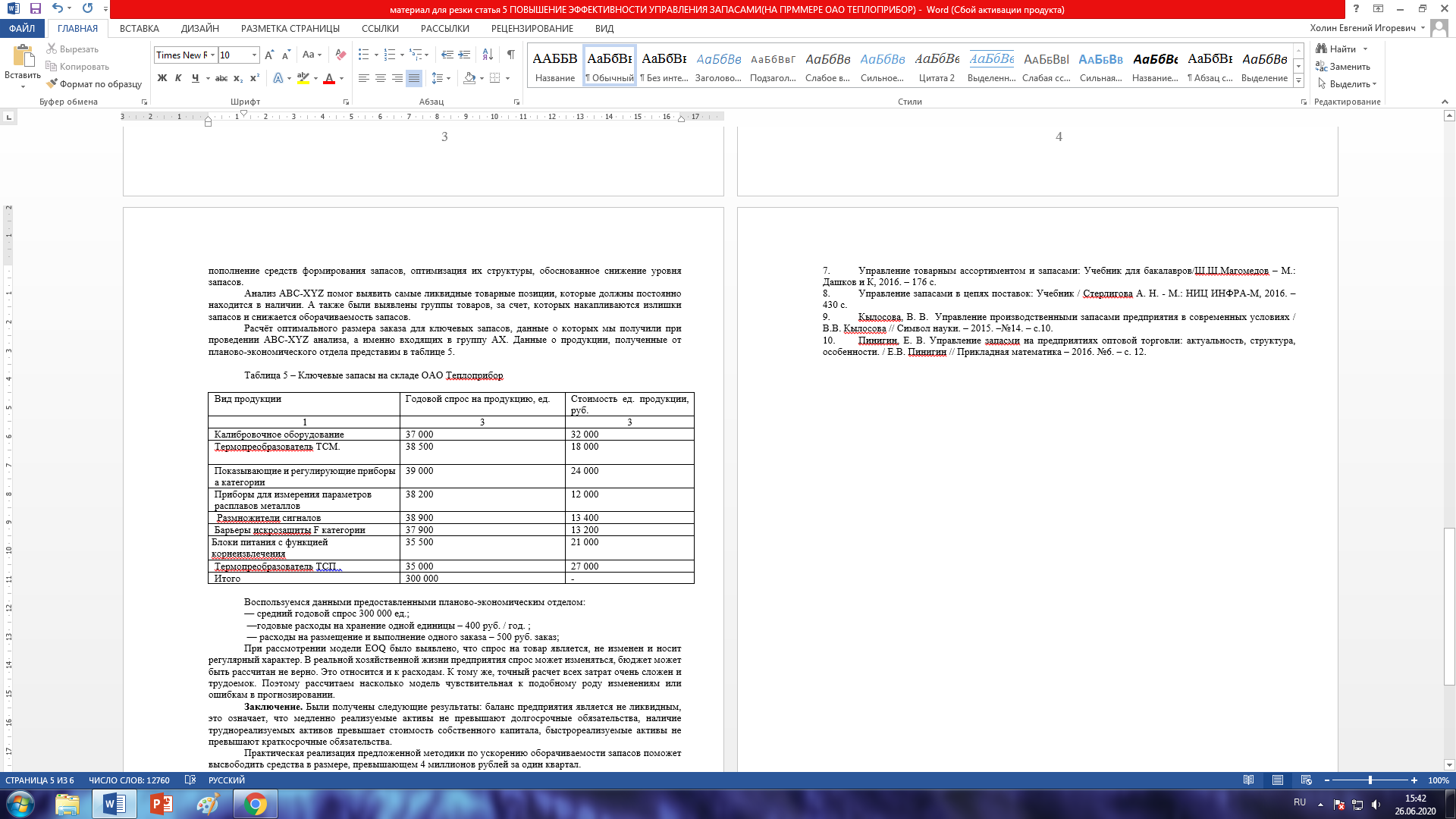 Воспользуемся данными предоставленными планово-экономическим отделом: — средний годовой спрос 300 000 ед.; —годовые расходы на хранение одной единицы – 400 руб. / год. ; — расходы на размещение и выполнение одного заказа – 500 руб. заказ;При рассмотрении модели EOQ было выявлено, что спрос на товар является, не изменен и носит регулярный характер. В реальной хозяйственной жизни предприятия спрос может изменяться, бюджет может быть рассчитан не верно. Это относится и к расходам. К тому же, точный расчет всех затрат очень сложен и трудоемок. Поэтому рассчитаем насколько модель чувствительная к подобному роду изменениям или ошибкам в прогнозировании.Заключение. Были получены следующие результаты: баланс предприятия является не ликвидным, это означает, что медленно реализуемые активы не превышают долгосрочные обязательства, наличие труднореализуемых активов превышает стоимость собственного капитала, быстрореализуемые активы не превышают краткосрочные обязательства. Практическая реализация предложенной методики по ускорению оборачиваемости запасов поможет высвободить средства в размере, превышающем 4 миллионов рублей за один квартал.Список литературы. Федеральный закон от 06.12.2011 № 402-ФЗ «О бухгалтерском учете» (в ред. от 04.11.2014) // Справочно-правовая система «Консультант Плюс»: [Электронный ресурс] / Компания «Консультант Плюс»; 5. Положение по бухгалтерскому учету «Бухгалтерская отчетность организаций» (ПБУ 4/99) / Справочно-правовая система «Консультант Плюс»: [Электронный ресурс] / Компания «Консультант Плюс»;Анализ хозяйственной деятельности предприятия: Учебник / Г.В. Савицкая. - 4-e изд., испр. и доп. - М.: ИНФРА-М, 2016. – 345 сБарчуков, А. В. Краткосрочная финансовая политика [Электронный ресурс]: Учебное пособие / А. В. Барчуков. - Хабаровск: Изд-во ДВГУПС, 2016. – 218 с Волгин, В. В. Склад: логистика, управление, анализ [Электронный ресурс] / В. В. Волгин. - 11-е изд., перераб. и доп. - М.: Издательско-торговая корпорация «Дашков и К°», 2017. – 724 с.Зарубежная практика антикризисного управления: Учебное пособие/Арсенова Е. В., Крюкова О. Г., Ряховская А. Н. – М.: Магистр, ИНФРА-МИздательскийДом, 2016. – 272 с.Управление запасами в цепях поставок: Учебник / Стерлигова А. Н. - М.: НИЦ ИНФРА-М, 2016. – 430 с.Управление товарным ассортиментом и запасами: Учебник для бакалавров/Ш.Ш.Магомедов – М.: Дашков и К, 2016. – 176 с.Управление запасами в цепях поставок: Учебник / Стерлигова А. Н. - М.: НИЦ ИНФРА-М, 2016. – 430 с.Кылосова, В. В.  Управление производственными запасами предприятия в современных условиях / В.В. Кылосова // Символ науки. – 2015. –№14. – с.10.Пинигин, Е. В. Управление запасми на предприятиях оптовой торговли: актуальность, структура, особенности. / Е.В. Пинигин // Прикладная математика – 2016. №6. – с. 12.АктивыАктивыАктивыАктивыПассивыПассивыПассивыПассивыНазвание группыСумма тыс. руб.Сумма тыс. руб.Сумма тыс. руб.Название группыСумма тыс. руб.Сумма тыс. руб.Сумма тыс. руб.Название группы20192018 2017Название группы20192018 201712345678А115 298 04214 376 944266П14 030 91910 046 57011 417 230А2321 3691 263 1241 434 061П240 335 44556 789 87580 603 149А31 013 3881 072 633775 263П389 988 934103 535 740126 239 233А4219 996 578232 840 377263 312 573П4102 274 07979 180 89347 262 551Итого активы236 629 377249 553 078265 522 163Итого пассивы236 629 377249 553 078265 522 163